Проектная декларацияОбщества с ограниченной ответственностью «Лига»по строительству многоэтажного многоквартирного жилого дома с нежилыми помещениямипо строительному адресу: Рязанская область, город Рязань, район Песочня, микрорайон-7, дом 4Информация о застройщикеИнформация о проекте строительства
14 июня 2016 года.1. Фирменное наименование
Местонахождение Режим работыОбщество с ограниченной ответственностью «Лига».Адрес (место нахождения): 391112, Рязанская область, Рыбновский район, город Рыбное, Весёлая улица дом 18б, литера А.Адрес ООО «Группа компаний «ЕДИНСТВО»: 390013, Рязанская область, г. Рязань, Вокзальная улица, дом 41, пом Н5.Пн-Пт – с 8.00 до 19.00, Сб – с 08.00 до 14.00, Вс – выходной.Тел.: (4912) 900-7002. Государственная регистрацияОбщество с ограниченной ответственностью «Лига»Зарегистрировано Межрайонной Инспекцией ФНС России № 6 по Рязанской области16 сентября 2014 годаОГРН 1146215001074, ИНН 6213011294.3. УчредителиФизическое лицо: Канке Александр Альфредович - 100% голосов.4. Участие в проектах строительства(за 3 предшествующих года)ООО «Лига» осуществляет строительство многоквартирного жилого дома с нежилыми помещениями по следующим строительным адресам: -  Рязанская область, город Рязань, район Песочня, микрорайон-7, дом 3 (1-я секция).Срок завершения проекта (срок передачи) – до 30 июня 2017 года включительно.Предполагаемый срок получения разрешения на ввод в эксплуатацию строящегося дома –IV квартал 2016 года.-  Рязанская область, город Рязань, район Песочня, микрорайон-7, дом 3 (2-я секция).Срок завершения проекта (срок передачи) – до 30 июня 2017 года включительно.Предполагаемый срок получения разрешения на ввод в эксплуатацию строящегося дома -  IV квартал 2016 года.-  Рязанская область, город Рязань, район Песочня, микрорайон-7, дом 3 (3-я секция).Срок завершения проекта (срок передачи) – до 30 июня 2018 года включительно.Предполагаемый срок получения разрешения на ввод в эксплуатацию строящегося дома -  IV квартал 2017 года.5. Лицензируемая деятельность14 июня 2016 года Застройщиком с Обществом с ограниченной ответственностью «Стройпромальянс» заключен Договор подряда.Свидетельство о допуске к определенному виду или видам работ, которые оказывают влияние на безопасность объектов капитального строительства № 0027.04-2012-6215015030-С-135, выданное СРО НП «Объединение Рязанских строителей» 19.06.2012 г. на основании Решения Правления СРО НП «Объединение Рязанских строителей», протокол №96 от 19.06.2012 г. на неограниченный срок.14 июня 2016 года Застройщиком с Обществом с ограниченной ответственностью «Стройтехальянс» заключен Договор на выполнение строительного контроля.Свидетельство о допуске к определенному виду или видам работ, которые оказывают влияние на безопасность объектов капитального строительства № 0026.05-2013-6234001868-С-135, выданное СРО НП «Объединение Рязанских строителей» 24 апреля 2013 г. на основании Решения Правления СРО НП «Объединение Рязанских строителей», протокол №124 от 24.04.2013 г. на неограниченный срок.6. Финансовый результат текущего года, размер кредиторской и дебиторской задолженности на день опубликования проектной декларацииФинансовый результат – 1 588 135 рублей;Размер кредиторской задолженности – 3 498 518 рублей;Размер дебиторской задолженности – 19 347 129 рублей.1. Цель проекта строительства, этапы, сроки его реализацииСтроительство многоэтажного многоквартирного жилого дома с нежилыми помещениями по строительному адресу: Рязанская область, город Рязань, район Песочня, микрорайон-7, дом 4 (далее - «здание дома»).Срок завершения проекта (срок передачи) – до 31 марта 2019 года включительно.2. Результат государственной экспертизы проектной документацииПоложительное заключение экспертизы №76-2-1-3-0029-16, утвержденное Генеральным директором ООО «Верхне-Волжский Институт Строительной Экспертизы и Консалтинга» 06.05.2016 года.3. Разрешение на строительствоРазрешение на строительство №62-29-49-2016 от «14» июня 2016 года, выдано Администрацией города Рязани.4. Права на земельный участок, реквизиты правоустанавливающих документов, собственник земельного участка, кадастровый номер, площадь земельного участка, предоставленного для строительстваЗастройщик на праве аренды владеет: земельным участком с кадастровым № 62:29:0110006:728,  категория земель – земли населенных пунктов, общей площадью – 6 775 кв.м, разрешенное использование: многоквартирные жилые дома (выше 12 этажей),   адрес (местоположение): Рязанская область,  г. Рязань, р-н Песочня (Октябрьский район) (далее – Участок») на основании Договора аренды от 14 апреля 2016 года, зарегистрированного Управлением Федеральной службы государственной регистрации, кадастра и картографии по Рязанской области 19 апреля 2016 года.Собственники земельного участка:1/2 (одна вторая) доля в праве общей долевой собственности на Участок принадлежитИзбенникову Ю.Н. по праву общей долевой собственности. Право общей долевой собственности зарегистрировано в Едином государственном реестре прав на недвижимое имущество и сделок с ним 04.02.2016г., запись регистрации №62-62/001-62/001/008/2016-51/1.1/2 (одна вторая) доля в праве общей долевой собственности на Участок принадлежитБорисовой Д.Ю. по праву общей долевой собственности. Право общей долевой собственности зарегистрировано в Едином государственном реестре прав на недвижимое имущество и сделок с ним 04.02.2016г., запись регистрации №62-62/001-62/001/008/2016-51/2.5. Элементы благоустройстваПроектом предусмотрены элементы благоустройства: площадки для отдыха детей с размещением малых архитектурных форм, контейнерная площадка с твердым покрытием для мусорных контейнеров, устройство внутридворового проезда из асфальтобетона, площадки для парковки автотранспорта, также с учетом для использования маломобильной группой населения. Все площадки имеют соответствующие покрытие и оборудование. Для пешеходной связи разбивается сеть тротуаров. Покрытие проездов и тротуаров асфальтобетонное с бортовым камнем. Конструкция проездов и тротуаров рассчитана на нагрузку от пожарных автомобилей. Территория, свободная от застройки и проездов максимально озеленяется, высаживаются деревья и кустарники, устраиваются газоны.Предусмотрены мероприятия по обеспечению жизнедеятельности инвалидов и других маломобильных групп населения:- запроектирован пандус при входе в жилую часть здания дома с отметки тротуара до входной площадки крыльца подъезда;- на открытой площадке для парковки автомашин выделены места для парковки автомашин водителей, относящихся к маломобильным группам населения.6. Местоположение многоквартирного дома, его описание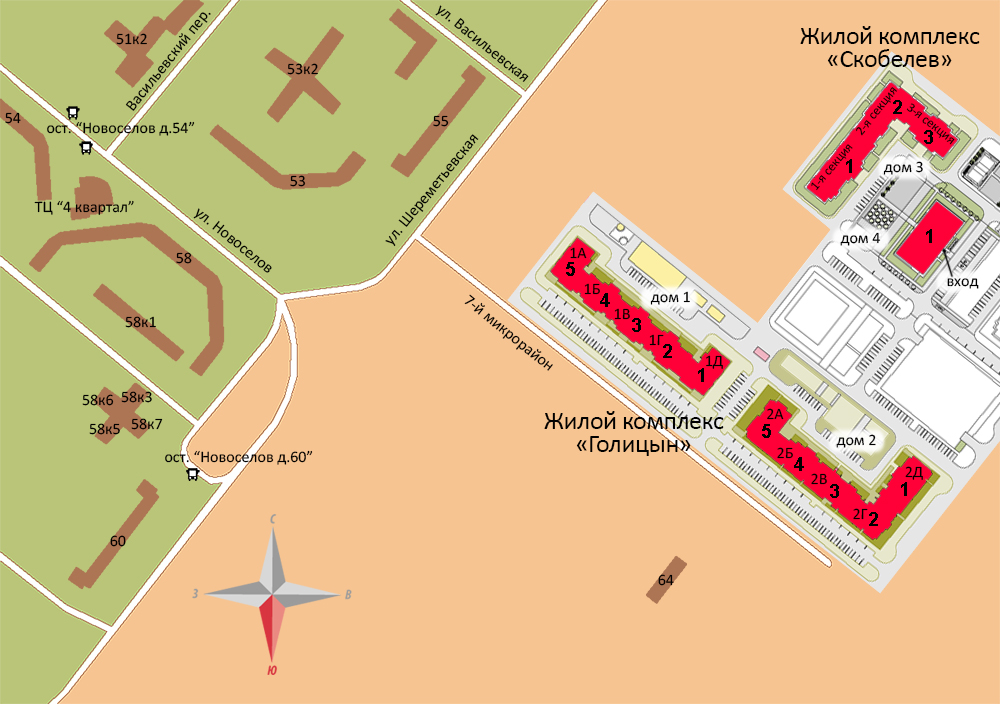 Площадка строительства здания дома расположена на территории Октябрьского округа города Рязани на незастроенной территории. Памятников историко-культурного наследия на участке и прилегающей территории нет. Здание дома расположено вне пределов охранной зоны и санитарно-защитных зон предприятий и сооружений. На момент проектирования площадка свободна от застройки и сетей. В соответствии со СанПиН 2.2.1/2.1.1.1200-03, проектируемое здание дома не является источником воздействия на среду обитания и здоровья человека, и санитарно-защитная зона для него не устанавливаетсяЗдание дома 17-ти этажное, односекционное. Здание дома имеет 15 жилых этажей, технический чердак и подвальный этаж.Здание дома прямоугольной формы в плане. Вход в жилую часть здания дома организован с территории двора через входную группу по ступеням крыльца с навесом, для маломобильных групп населения – по пандусу с уклоном 8%. В подвальном этаже предусмотрено размещение инженерно-технических помещений: водомерный узел, электрощитовая, инженерные коммуникации и нежилые помещения (внеквартиные хозяйственные кладовые). Подвальный этаж имеет не менее двух обособленных выходов наружу и оборудуется вытяжной вентиляцией. Размещение электрощитовой предусмотрено не под жилыми комнатами и не под помещениями с мокрыми процессами (ванными, санузлами и др.). Проектом предусматривается устройство звукоизоляции в полах: укладка звукопоглощающих материалов между плитой перекрытия и плавающей стяжкой. Источники шума размещены в подвальном этаже, не под жилыми помещениями. Устройство мусоропровода в здании дома не предусматривается.Конструктивная схема здания – железобетонный каркас с монолитными стенами, диафрагмами, пилонами, перекрытиями и ограждающими конструкциями из керамических поризованных камней.Пилоны – монолитные железобетонные. Плиты перекрытия – монолитные железобетонные безбалочные. Наружные стены из керамических поризованных камней защищены от воздействия внешней среды утеплителем и декоративным оштукатуриванием.  Фасады здания дома выполняются из штукатурки по утеплителю с последующей окраской фасадными красками. Цоколь здания дома оштукатуривается под окраску фасадной краской. Крыльца облицовываются керамогранитной плиткой.Во всех квартирах, где предусмотрены лоджии, запроектированы ограждения высотой 1,2 м. В квартирах, в которых остекление лоджии организовано на всю высоту этажа, применяется металлическое ограждение высотой 1,2 м от пола лоджии.         Все квартиры имеют необходимый набор жилых и вспомогательных помещений, ориентация окон обеспечивает нормируемую инсоляцию в соответствии с требованиями СанПиН.        Отопление и горячее водоснабжение жилой части дома предусматривается от крышной газовой котельной.        В качестве отопительных приборов приняты стальные панельные радиаторы.        Здание дома оборудуется системой хозяйственно-питьевого противопожарного водопровода. Согласно технических условий, точка подключения – проектируемый водопровод. На ответвлении холодного и горячего водоснабжения в квартиры предусматривается установка шарового крана, регулятора давления воды и счетчика.  В здании дома предусматривается устройство систем:- объединенного хозяйственно-питьевого противопожарного водоснабжения;- горячее водоснабжение здания дома осуществляется от крышной газовой котельной. В проектируемом здании дома система противопожарного водопровода объединена с хозяйственно-питьевым водопроводом.      В кухнях квартир-студий предусматривается система для подключения электрических плит (без установки электрических плит). В одно, двух, трехкомнатных квартирах предусматривается система газоснабжения с приборами учета без установки газовых плит.Для учета расхода газа в квартирах проектом предусмотрена установка газового счетчика.Для распределения электроэнергии проектом предусмотрена установка на каждом этаже щитов этажных распределительных.   В проектной документации предусмотрено устройство сетей связи: телефонизация, радиофикация, телевидение, диспетчеризация лифтов.   В здании дома предусмотрена установка четырех пассажирских лифтов. Два лифта грузоподъемностью 1000 кг и два лифта грузоподъемность– 400 кг. Остановки лифтов предусмотрены с 1-по 15 этажи. Шахты лифта не имеют смежные стены с помещениями квартир. Лифты предусмотрены с машинным помещением.  Вентиляция жилой части здания – естественная приточно-вытяжная. В машинном помещении лифта предусмотрена естественная приточно-вытяжная вентиляция.Вентиляция подвального этажа с кладовыми помещениями– естественная вытяжная. Фундамент – плитный. Защита фундамента и стен подвального этажа выполняется с применением оклеечной горизонтальной и обмазочной вертикальной гидроизоляцией.  Кровля – плоская рулонная с организованным внутренним водостоком, не эксплуатируемая. На кровле предусматривается ограждение высотой не менее – 1,2 м. На кровле располагается крышная котельная. Вход в котельную выполнен с кровли. Вокруг котельной предусмотрено негорючее покрытие кровли. Оконные проемы и лоджии остекляются ПВХ-профилем, согласно фасадного решения.    Застройщик оставляет за собой право на внесение изменений в проектную документацию по строительству здания дома, в том числе по изменению этажности, общей проектной площади, общего строительного объема, количества объектов долевого строительства, относительно данных, утвержденных на момент опубликования настоящей проектной декларации.7. Количество в составе многоквартирного дома самостоятельных частейКвартир: - 193, из них:
квартир студий – 43;однокомнатных – 75;двухкомнатных - 60;трехкомнатных – 15.Нежилые помещения (внеквартирные хозяйственные кладовые) – 279.8. Функциональное назначение нежилых помещений в строящемся многоквартирном доме, не входящих в состав общего имуществаНежилые помещения в подвальном (цокольном) этаже – без конкретной технологии (назначения), в местах отсутствия инженерных коммуникаций предусматривается   возможностью размещения внеквартирных хозяйственных кладовых.Нежилые помещения на этажных площадках - внеквартирные хозяйственные кладовые.9. Состав общего имущества в многоквартирном доме, которое будет находиться в общей долевой собственности участниковВ состав общего имущества дома входят: инженерные коммуникации, помещения общего пользования, в том числе - лестницы, межквартирные лестничные площадки, лифты, лифтовые и иные шахты, коридоры, крыша, технический чердак, ограждающие несущие и ненесущие конструкции, электрощитовая, узлы ввода и учета воды, тепла, земельный участок, крышная котельная.10. Предполагаемый срок получения разрешения на ввод в эксплуатацию строящегося домаIII квартал 2018 года11. Орган, уполномоченный в соответствии с законодательством о градостроительной деятельности на выдачу разрешения на ввод в эксплуатацию 
Администрация города Рязани.12. Возможные финансовые и прочие риски при осуществлении проекта строительства и меры по добровольному страхованию Застройщиком таких рисковЗастройщик относит к рискам следующие обстоятельства:
- издание нормативно-правового акта, а также действие либо бездействие государственных или местных органов власти, влияющие на ход строительства дома;
 - мятеж, бунт, беспорядки, военные действия и иные общественные события;
 - пожары, наводнения, другие стихийные и природные бедствия, погодные условия, препятствующие ведению строительных работ и непосредственно влияющие на ход строительства; - любые аналогичные события и обстоятельства, выходящие за рамки контроля Застройщика.Добровольное страхование на момент опубликования проектной декларации не осуществляется.13. Планируемая стоимость строительства283 337 250 рублей14. Перечень организаций, осуществляющих строительно-монтажные и другие работыООО «Лига»;ООО «Стройпромальянс»;ООО «Стройтехальянс»;ИП Евтюхин А.Н.;МП «Водоканал города Рязани»;ООО «Рязаньлифт»;ОАО «РязаньГоргаз»;ООО «Группа компаний «ЕДИНСТВО».15. Способ обеспечений исполнений обязательств Застройщика по договорамВ соответствии с Федеральным законом от 30.12.2004 г. №214-ФЗ «Об участии в долевом строительстве многоквартирных домов и иных объектов недвижимости и о внесении изменений в некоторые законодательные акты РФ» (далее – «Закон») обеспечение обязательств по договорам участия в долевом строительстве осуществляется:- залог – в порядке, установленном статьями 13-15 Закона;- страхование гражданской ответственности Застройщика за неисполнение или ненадлежащее исполнение обязательств по передаче жилого помещения участнику долевого строительства по каждому договору в порядке, установленном статьей 15.2 Закона.16. Иные договоры и сделки на основании которых привлекаются денежные средства для строительстваНет.